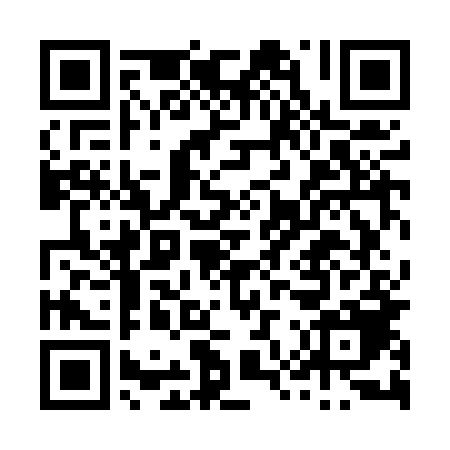 Prayer times for Lany Wielkie-Dziadowki, PolandMon 1 Apr 2024 - Tue 30 Apr 2024High Latitude Method: Angle Based RulePrayer Calculation Method: Muslim World LeagueAsar Calculation Method: HanafiPrayer times provided by https://www.salahtimes.comDateDayFajrSunriseDhuhrAsrMaghribIsha1Mon4:206:1612:445:127:139:022Tue4:186:1412:445:137:159:043Wed4:156:1212:445:147:179:064Thu4:126:0912:435:157:189:085Fri4:096:0712:435:167:209:106Sat4:076:0512:435:177:219:127Sun4:046:0312:425:197:239:158Mon4:016:0112:425:207:259:179Tue3:585:5912:425:217:269:1910Wed3:555:5612:425:227:289:2111Thu3:525:5412:415:237:299:2412Fri3:505:5212:415:247:319:2613Sat3:475:5012:415:257:339:2814Sun3:445:4812:415:267:349:3015Mon3:415:4612:405:277:369:3316Tue3:385:4412:405:287:379:3517Wed3:355:4212:405:297:399:3818Thu3:325:4012:405:307:419:4019Fri3:295:3812:395:327:429:4220Sat3:265:3612:395:337:449:4521Sun3:235:3412:395:347:459:4722Mon3:205:3212:395:357:479:5023Tue3:175:3012:395:367:499:5224Wed3:145:2812:385:377:509:5525Thu3:115:2612:385:387:529:5826Fri3:085:2412:385:397:5310:0027Sat3:045:2212:385:407:5510:0328Sun3:015:2012:385:417:5610:0629Mon2:585:1812:385:427:5810:0830Tue2:555:1612:385:438:0010:11